Школьное ученическое самоуправление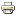 План работы Школьного Ученического Самоуправления «Юные джанибековцы»     на 2017-2018 учебный годЦель: Обучать всех детей основам демократических отношений в обществе, обучать их управлять собой, и своей жизнью в коллективе.Задачи.1. Сформировать у детей навыки ответственности за порученное дело .2. Умение самостоятельно действовать.3. Нестандартно мыслить4. Принимать решения и осуществлять их.5. Создавать условия для самореализации личности, перейти к отношениям сотрудничества детей и взрослых.Анализ работы школьного ученического самоуправленияза первое полугодие 2011-2012 учебного года.Основной задачей развития ученического самоуправления является формирование самосознания, активной жизненной позиции, потребности в самоусовершенствовании и саморазвитии.Через самоуправление решаются задачи: -развитие, сплочение и координация ученического коллектива;
-жизненное самоуправление;
-формирование культуры деловых отношений, навыков ведения деловой документации;
-умение решать проблемы;
-самораскрытие и самореализация личности;
-принцип равноправия в совместной деятельности;
-общественно значимые мотивы участия в управленческой деятельности;
-умение планировать трудовую деятельность, рационально использовать рабочее время и место, вести учёт результатов труда;
-повышение требовательности к себе и товарищам;
-воспитание нетерпимого отношения к нарушителям трудовой дисциплины;
-адаптация выпускников к непрерывно изменяющимся жизненным условиям;
-разноуровневый подход в организации самоуправления с учётом личностных потребностей школьников, определяющих их цели и профессиональную ориентацию;
-раскрытие школьников как мыслителей, способных прогнозировать свою жизнь;
-формирование готовности участвовать в различных проектах.В нашей школе ученическое самоуправление работает под девизом «Вместе мы сделаем больше, вместе мы сделаем лучше!» и состоит из: председателя и кабинета министров. На 2011-2012 учебный год , состав школьного ученического самоуправления поменялся полностью, т.к. предыдущий составляли выпускники. Все избранные ныне члены ученического самоуправления прошли предварительно были ознакомлены с работой своих предшественников. Стать председателем может учащийся, набравший большинство голосов на выборах. Свою кандидатуру на должность председателя выдвинули: Рединова Елена 9 кл., Ковенькин Андрей 10 кл., Напрюшкина Елена 10 класс, Кобленева Дарья 11 класс, Ефремченко Надежда 11 класс – все кандидаты предстали свою модель управления и цели. В голосовании приняли участие 9 – 11 классы, путем тайного голосование большинство голосов набрала Напрюшкина Елена.Кабинет министров состоит из 6 направлений: министерство печати, министерство детского творчества, министерство культуры, министерство здравоохранения и спорта, министерство внутренних дел школы, и министерство образования. У каждого министра имеется педагог – куратор.Ведётся отчётная документация: протоколы заседаний, рабочая тетрадь министра. Каждое министерство планирует и организует деятельность учащихся по конкретному направлению, организуют и оценивают результаты.
Чтобы ученическое самоуправление развивалось, необходимо этим процессом управлять, что и делают кураторы.. Основные функции управления: планирование, анализ, организация, контроль, регулирование, коррекция.Министерство образования (Царева Юлия, куратор Криворотова О.В.) отвечает за:-создание условий для учебной деятельности школьников;проводит рейды по сохранности школьных учебников;осуществляет контроль за успеваемостью и посещаемостью;Министерство культуры (Кобленева Дарья, куратор Хохлова К.В.) отвечает за подготовку и проведение:вечеров отдыха ( каждый вечер отдыха связываем либо с декадниками, или игры)традиционных праздников («Праздник урожая», «День Учителя», «Посвящение в старшеклассники»)Министерство здравоохранения и спорта (Медведев Антон, куратор Черных И.И.) отвечает за:подготовку и проведение спортивных соревнований (соревнования по настольному теннису, соревнования по волейболу)сбор информации о спортивных достижениях учащихся школы.Министерство внутренних дел школы (Топоров Николай, куратор Евтющенко Г.В.):осуществляет контроль за дежурством по школе и классу;осуществляет контроль за проведением утренней зарядки;осуществляет контроль за внешним видом учащихся;помощь администрации в обеспечении порядка в школе;охрана порядка на школьных вечерах;ознакомление учащихся школы с правилами безопасного поведения.Министерство печати (Морозова Раиса, куратор Евтющенко Н.И.) отвечает за ежемесячный выпуск школьной газеты «Старшеклассник».Министерство детского творчества (Ефремченко Надежда, куратор Уколова Е.В.) отвечает за подготовку и проведение:вечеров отдыха,традиционных праздников;
ШУС в течение полугодия:- координировал деятельность всех органов и объединений учащихся школы, планировал и организовал внеклассную и внешкольную работу;- организовывал самообслуживание учащихся, их дежурство, поддерживал дисциплину и порядок в школе;- устанавливал шефство;- готовил и проводил собрания учащихся школы;- на своих заседаниях обсуждал и утверждал планы подготовки и проведения важнейших школьных ученических мероприятий, заслушивал отчеты о работе своих рабочих органов самоуправления, первичных коллективов и принимал по ним необходимые решения, заслушивал информацию и отчеты ответственных лиц самоуправления о выполнении решений школьного ученического собрания;- решал вопросы поощрения и наказания, принимал решения об ответственности учащихся в соответствии со своими полномочиями.На итоговом заседании ШУСа (1 раз месяц) обсуждаются результаты работы за прошедший период, разбираются допущенные ошибки, намечаются пути их исправления, а так же рассматривается дальнейший план работы, подводятся итоги работы.По результатам работы за полугодие выявлены следующие проблемы:- недостаточно сформирована ответственность за порученное дело- организация классного самоуправления не на высоком уровне- проблемы с вовлечением родительского актива в управленческую деятельность школы на различных уровнях (класса, школы)- выпуск газеты ДатаНаименование мероприятияОтветственныеСентябрьТоржественная линейка « День Знаний»Собрание Школьного Ученического самоуправленияМитинг ко Дню солидарностиВыборы председателя;Избирание Утверждение плана работы ШУС на 2017-2018 учебный годКонкурс рисунков «Мой край».8 Осенний поход в лес.9 Выпуск газеты «Перекресток».Члены ШУСОктябрьКонкурс рисунков и сочинений «Мои учителя».День самоуправления (День Учителя).Мероприятие «Осенний бал».Соревнование по волейболу.Рейд «Внешний вид».Выпуск газеты «На перекрестке школьных перемен».Министерство культурыМинистерство спортаНоябрьПроверка классных уголков.Соревнование по настольному теннису.Контроль успеваемости и посещаемости.Вечер отдыха  «День Матери»Организация недели «Толерантности»Министерство образованияМинистерство культурыДекабрьРейд по сохранности учебников.Шашечный турнир.Конкурс «Лучший дневник школы».Акция «Спешите делать добро»».Акция «Подари надежду» ко Дню инвалидаКонкурс елочных игрушек.Рейд «Дежурство по классу и школе».Подготовка и проведение Нового года.Выпуск газеты «Новогоднее поздравление».Министерство спортаМинистерство культурыЯнварьРейд «Режим дня».Мероприятие для старшеклассников по половому воспитанию «Брак и семья».Конкурс рисунков на тему «Безопасная дорога в школу».Игра «Слабое звено».Выпуск газеты  «Школьные годы чудесные»Министерство образованияИнформационное министерствоФевральОрганизация встречи с выпускникамиРейд по контролю успеваемости и посещаемости.Рыцарские турнирыВечер ко Дню ВалентинаВечер, посвященный празднику День защитника отечества.Выпуск газеты «Поздравительная открытка».Министерство образованияМинистерство спортаМинистерство культурыМинистерство информацииМартКонкурс «Лучший классный уголок».Вечер, посвященный празднику 8 марта «А ну-ка девочки».Мини-футбол.Рейд «Внешний вид».Конкурс рисунков и сочинений на тему: «Я в будущем».Выпуск газеты «Мы- джанибековцы».ИнформационноеСпортивноеинформационноеАпрельКонкурс «Самый читающий».2. Рейд «Проведение зарядки».Беседа на тему: «Мир против курения»«День птиц»5 Мама, папа, я - спортивная семья.Рейд по контролю успеваемости и посещаемости.Выпуск газеты «Природа и мы».КультмассовоеСпортивноеМайКонкурс рисунков на военную тематику.Спортивные состязания, посвященные Дню победы! День пионерии.Рейд по контролю успеваемости и посещаемости.Анализ работы ШУС.Составление плана работы на следующий год.Праздник «Последний звонок».Члены ШУСЧлены ШУСЧлены ШУС